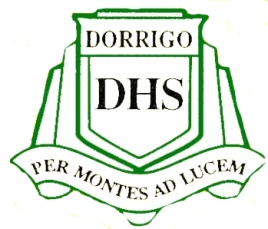 PreliminaryAdvanced EnglishAssessment Task 2In your response you will be assessed on how well you: demonstrate an understanding of how context influences texts, values and attitudesdemonstrate an understanding of the scientific and technological developments within each text and their impact on your understanding of what it means to be humanorganise, develop and express your ideas using language appropriate to audience, purpose and formTherefore, in your essay you should be mindful to:Consider the contextual influences on both texts, including the particular values and attitudes the texts revealInclude detailed, relevant evidence and techniques specific to the textual forms.Make clear links between the texts. Ideally, these links should be based around the larger concepts or messages within the texts.Develop a thesis that captures your overall argument about how science/technology impacts on your understanding of humanity/human behaviour/human qualities or idealsEnsure correct use of spelling, expression and punctuation (try reading your responses aloud to pick up on errors in sentence construction, word choice and expression.)Be sure to refer to the Marking Criteria for further guidance on how to approach your critical response.Marking Criteria –Extended Response: Frankenstein/Blade RunnerComment:TaskDue DateMarksExtended Response: Frankenstein/Blade RunnerTerm 1 Week 6 2018Thursday 8th MarchWeighting:  30%Marked:  /30  Syllabus OutcomesP4. A student describes and explains the ways in which language forms and features, and structures of particular texts shape meaning and influence responses. P7. A student selects appropriate language forms and features, and structures of texts to explore and express ideas and values.P8. A student articulates and represents own ideas in critical, interpretive and imaginative texts.P9. A student assesses the appropriateness of a range of processes and technologies in the investigation and organisation of information and ideas.P4. A student describes and explains the ways in which language forms and features, and structures of particular texts shape meaning and influence responses. P7. A student selects appropriate language forms and features, and structures of texts to explore and express ideas and values.P8. A student articulates and represents own ideas in critical, interpretive and imaginative texts.P9. A student assesses the appropriateness of a range of processes and technologies in the investigation and organisation of information and ideas.A	25	-30Presents thoughtful and sophisticated insights into the relationship between science/technology and humanityDemonstrates a skilful understanding of the relationship between texts and contexts Uses well-selected and detailed textual references from both of the prescribed texts to clearly support an argumentOrganises, develops and expresses ideas in a sustained and sophisticated manner, using language appropriate to audience, purpose and formB19-24Presents relevant insights into the relationship between science/technology and humanityDemonstrates an effective understanding of the relationships between texts and contextsUses a range of relevant textual references from both of the prescribed texts to effectively support an argumentOrganises, develops and expresses ideas effectively, using language appropriate to audience, purpose and formC13-18Presents some insights or connections between science/technology and humanityDemonstrates a sound understanding of the relationships between texts and contexts, however contextual knowledge is not always clearly integratedUses some textual references to support an argument however, evidence is brief, repetitive or not always explainedOrganises, develops and expresses ideas soundly, using language appropriate to audience, purpose and formD7-12Discusses aspects of the texts and their contextsAttempts a response based on limited textual knowledge from both textsAttempts to organise a response using appropriate language and structureE1-6Attempts to describe elements of the textsDemonstrates elementary textual knowledgeAttempts to organise a response in an elementary way, however, is overly brief or incomplete